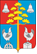 Российская ФедерацияИркутская областьАДМИНИСТРАЦИЯСЕЛЬСКОГО ПОСЕЛЕНИЯСОСНОВСКОГОМУНИЦИПАЛЬНОГО ОБРАЗОВАНИЯПОСТАНОВЛЕНИЕПРОЕКТ Iот                                                                                                            №с. СосновкаОб утверждении Требований к порядку разработки и принятия правовых актов о нормировании в сфере закупок товаров, работ, услуг для обеспечения муниципальных нужд сельского поселения Сосновского муниципального образования, содержанию указанных актов и обеспечению их исполненияВ соответствии с частью 4 статьи 19 Федерального закона от 5 апреля 2013 года № 44-ФЗ «О контрактной системе в сфере закупок товаров, работ, услуг для обеспечения государственных и муниципальных нужд», с постановлением Правительства Российской Федерации от 18.05.2015 г. № 476 «Об утверждении общих требований к порядку разработки и принятия правовых актов о нормировании в сфере закупок, содержанию указанных актов и обеспечению их исполнения», руководствуясь ст. 23, ст. 45 Устава сельского поселения Сосновского муниципального образования, администрация сельского поселения Сосновского муниципального образованияПОСТАНОВЛЯЕТ: 1. Утвердить прилагаемые Требования к порядку разработки и принятия правовых актов о нормировании в сфере закупок товаров, работ, услуг для обеспечения муниципальных нужд сельского поселения Сосновского муниципального образования, содержанию указанных актов и обеспечению их исполнения.2. Настоящее постановление распространяется на органы местного самоуправления Сосновского муниципального образования и казенные учреждения, находящиеся в ведении сельского поселения Сосновского муниципального образования.3. Настоящее постановление вступает в силу со дня его подписания.4. Ведущему специалисту по организационной работе Братчиковой К.А. опубликовать настоящее распоряжение в периодическом печатном издании, газете «Сосновский вестник» и разместить на официальном сайте администрации сельского поселения в информационной телекоммуникационной сети «Интернет», по адресу: http://сосновка-адм.рф/.5. Контроль за исполнением настоящего постановления оставляю за собой.Глава сельского поселения Сосновского муниципального образования			    В. С. МелентьевПриложениек постановлению администрациисельского поселенияСосновского муниципального образованияот        2022г. № ПРОЕКТ I Требования к порядку разработки и принятия правовых актов о нормировании в сфере закупок товаров, работ, услуг для обеспечения муниципальных нужд сельского поселения Сосновского муниципального образования, содержанию указанных актов и обеспечению их исполненияI. Общие положения1.1. Настоящие Требования к порядку разработки и принятия правовых актов о нормировании в сфере закупок товаров, работ, услуг для обеспечения муниципальных нужд сельского поселения Сосновского муниципального образования, содержанию указанных актов и обеспечению их исполнения (далее - Требования) определяют требования к порядку разработки и принятия, содержанию, обеспечению исполнения следующих правовых актов:а) правила определения нормативных затрат на обеспечение функций администрации и муниципальных казенных учреждений, находящихся в ведении сельского поселения Сосновского муниципального образования;б) правила определения требований к закупаемым администрацией и муниципальными казенными учреждениями, находящимся в ведении сельского поселения Сосновского муниципального образования отдельным видам товаров, работ, услуг (в том числе предельные цены товаров, работ, услуг);в) нормативные затраты на обеспечение функций администрации, а также муниципальных казенных учреждений;г) требования к закупаемым администрацией и муниципальными казенными учреждениями отдельным видам товаров, работ, услуг (в том числе предельные цены товаров, работ, услуг).II. Требования к содержанию правовых актов о нормировании в сфере закупок для обеспечения муниципальных нужд2.1. Администрация издает постановления, утверждающие:2.1.1. Правила определения требований к закупаемым администрацией и муниципальными казенными учреждениями отдельным видам товаров, работ, услуг (в том числе предельные цены товаров, работ, услуг), должны определять:а) порядок определения значений характеристик (свойств) отдельных видов товаров, работ, услуг (в том числе предельных цен товаров, работ, услуг), включенных в утвержденный Правительством Российской Федерации перечень отдельных видов товаров, работ, услуг;б) порядок отбора отдельных видов товаров, работ, услуг (в том числе предельных цен товаров, работ, услуг), закупаемых администрацией и муниципальными казенными учреждениями (далее - ведомственный перечень);в) форму ведомственного перечня.          2.1.2. Правила определения нормативных затрат на обеспечение функций администрации и  муниципальных казенных учреждений, должно определять:а) порядок расчета нормативных затрат, в том числе формулы расчета;б) определение порядка расчета нормативных затрат;в) требование об определении администрации нормативов количества и (или) цены товаров, работ, услуг, в том числе сформированных по группам должностей работников.           2.2. Правовые акты органов администрации, утверждающие:          2.2.1. Требования к закупаемым администрацией и муниципальными казенными учреждениями отдельным видам товаров, работ, услуг (в том числе предельные цены товаров, работ, услуг) (далее – Требования к отдельным видам товаров, работ, услуг), должны содержать следующие сведения:  а) наименования заказчиков, в отношении которых устанавливаются Требования к отдельным видам товаров, работ, услуг (в том числе предельные цены товаров, работ, услуг);  б) перечень отдельных видов товаров, работ, услуг с указанием характеристик (свойств) и их значений.          2.2.2. Нормативные затраты на обеспечение функций администрации и муниципальных казенных учреждений (далее – нормативные затраты) должны определять:  а) порядок расчета нормативных затрат, для которых администрацией не установлен порядок расчета;  б) нормативы количества и (или) цены товаров, работ, услуг, в том числе сформированные по группам должностей работников.          2.3. Требования к отдельным видам товаров, работ, услуг и нормативные затраты применяются для обоснования объекта и (или) объектов закупки соответствующего заказчика.          2.4. Правовые акты, указанные в подпунктах «в», «г» пункта 1.1. раздела I настоящих Требований:  а) должны устанавливать требования к отдельным видам товаров, работ, услуг, закупаемым администрацией и муниципальными казенными учреждениями;  б) должны устанавливать единые нормативные затраты на обеспечение функций администрации и муниципальных казенных учреждений;  в) должны предусматривать право руководителя утверждать нормативы количества и (или) нормативы цены товаров, работ, услуг в пределах нормативов, установленных администрацией.III. Порядок разработки и принятии правовых актов о нормировании в сфере закупок для обеспечения муниципальных нуждПроекты правовых актов, указанные в подпунктах «а», «б» пункта 1.1. раздела I настоящих Требований, разрабатываются для муниципальных нужд администрации в форме проектов постановлений администрации. Пояснительные записки к проектам правовых актов, указанным в подпунктах «а», «б» пункта 1 раздела I настоящих Требований, должны содержать сведения о результатах обсуждения в целях общественного контроля таких проектов правовых актов, в том числе о рассмотрении предложений (при их наличии) общественных объединений, юридических и физических лиц, поступивших в процессе такого обсуждения.Подготовку проектов правовых актов, указанных в подпунктах «в», «г» пункта 1.1. раздела I настоящих Требований, об утверждении нормативных затрат на обеспечение функций администрации и муниципальных казенных  учреждений, а также об утверждении требований к закупаемым ими отдельным видам товаров, работ, услуг (в том числе предельные цены товаров, работ, услуг), осуществляют:в отношении администрации и муниципальных казенных учреждений – администрация сельского поселения Сосновского муниципального образованияПравовые акты, указанные в подпунктах «в», «г» пункта 1.1. раздела I настоящих Требований, разрабатываются администрацией в форме правовых актов в порядке, предусмотренном действующим законодательством.Проекты правовых актов, указанные в подпунктах «в», «г» пункта 1.1. раздела I настоящих Требований, должны быть утверждены не позднее 01 июля текущего финансового года.Внесение изменений в правовые акты, указанные в подпунктах «а», «б» пункта 1.1. раздела I настоящих Требований, осуществляются в случаях изменения законодательства Российской Федерации и иных правовых актов о контрактной системе в сфере закупок товаров, работ, услуг для обеспечения государственных и муниципальных нужд, в порядке, установленном для их принятия.Внесение изменений в правовые акты, указанные в подпунктах «в», «г» пункта 1.1. раздела I настоящих Требований, осуществляется в случае внесения изменений в правовые акты, указанные в подпунктах «а», «б» пункта 1.1. раздела I настоящих Требований.IV. Предварительное обсуждение правовых актов о нормировании в сфере закупок в целях осуществления общественного контроляПроекты правовых актов, указанные в пункте 1.1. раздела I настоящих Требований, подлежат обязательному предварительному обсуждению на заседаниях Общественного совета  при администрации сельского поселения Сосновского муниципального образования (далее – Общественный совет).Обязательное предварительное обсуждение на заседаниях Общественного совета правовых актов, указанных в пункте 1.1. раздела I настоящих Требований, осуществляется после процедуры согласования указанных правовых актов в порядке, предусмотренном муниципальными правовыми актами администрации, и до процедуры проведения общественного обсуждения посредством использования информационно-телекоммуникационной сети «Интернет».В целях осуществления общественного контроля проекты правовых актов, указанные в пункте 1.1. раздела I настоящих Требований, подлежат обязательному общественному обсуждению посредством использования информационно-телекоммуникационной сети «Интернет». Администрация, осуществляющая подготовку проекта правового акта, указанного в пункте 1.1. раздела I настоящих Требований, в течение 3 рабочих дней с момента согласования проекта правового акта: обеспечивают размещение на официальном сайте администрации (www.сосновка-адм.рф) в информационно-телекоммуникационной сети «Интернет» (далее - официальный сайт администрации):а) уведомления о проведении в целях осуществления общественного контроля общественного обсуждения проекта правового акта, указанного в пункте 1.1. раздела I настоящих Требований по форме согласно Приложению № 1 к настоящим Требованиям;б) проекта правового акта, выносимого на общественное обсуждение. направляют в Общественный совет уведомление о проведении общественного обсуждения проекта правового акта, указанного в пункте 1.1. раздела I настоящих Требований.Общественное обсуждение проекта правового акта проводится в течение 7 календарных дней со дня размещения проекта на официальном сайте администрации. Общественный совет рассматривает все замечания и предложения, поступившие в установленный в п.4.3.2. срок. Не подлежат рассмотрению замечания и предложения:1) в которых не указаны фамилия, имя, отчество (последнее - при наличии) участника общественного обсуждения проекта правового акта;2) неподдающиеся прочтению;3) экстремистской направленности;4) содержащие нецензурные либо оскорбительные выражения;5) поступившие по истечении установленного срока проведения общественного обсуждения проекта правового акта.В случае наличия замечаний и предложений к проекту правового акта, размещенного для общественного обсуждения: 1) Общественный совет в течение 3 рабочих дней со дня окончания срока общественного обсуждения:– формирует и направляет администрации или ее органу, подготовившим проект правового акта, указанного в пункте 1.1. раздела I настоящих Требований, свод замечаний и предложений по форме согласно Приложению № 2 к настоящим Требованиям;– подготавливает итоговый документ (протокол), который направляется в администрацию, подготовившую проект правового акта. 2) Администрация, разработавшая проект правового акта, указанного в пункте 1.1. раздела I настоящих Требований, в течение 2 рабочих дней с момента получения итогового документа (протокола):– рассматривают и размещают свод замечаний и предложений на официальном сайте администрации; – дорабатывают проект правового акта, в случае необходимости.В случае отсутствия замечаний и предложений к проекту правового акта, размещенного для общественного обсуждения:– Общественный совет в течение 2 рабочих дней с момента окончания общественного обсуждения уведомляет администрацию, подготовившую проект правового акта, об отсутствии замечаний и предложений к проекту правового акта, размещенного для общественного обсуждения;– администрация, разработавшая проект правового акта, указанного в пункте 1.1. раздела I настоящих Требований, в течение 3 рабочих дней с момента получения уведомления об отсутствии замечаний и предложений к проекту правового акта, размещенного для общественного обсуждения, обеспечивают размещение соответствующей информации на официальном сайте администрации. Обязательное обсуждение проектов правовых актов, указанных в пункте 1.1. раздела I настоящих Требований, в целях осуществления общественного контроля осуществляется после процедуры согласования указанных проектов правовых актов в установленном порядке.Правовые акты, указанные в пункте 1.1. раздела I настоящих Требований подлежат размещению специалистом по закупкам администрации сельского поселения Сосновского муниципального образования в течение 10 рабочих дней со дня их принятия в единой информационной системе в сфере закупок (www.zakupki.gov.ru).V. Исполнение правовых актовВ соответствии с законодательными и иными правовыми актами, регулирующими осуществление контроля и мониторинга в сфере закупок, муниципального финансового контроля, в ходе контроля и мониторинга в сфере закупок осуществляется проверка исполнения заказчиками положений правовых актов администрации, утверждающих требования к закупаемым администрацией и муниципальными казенными учреждениями отдельным видам товаров, работ, услуг (в том числе предельные цены товаров, работ, услуг) и (или) нормативные затраты на обеспечение функций администрации и муниципальных казенных учреждений.Приложение № 1к Требованиям к порядку разработки и принятия правовых актов о нормировании в сфере закупок для обеспечения муниципальных нужд сельского поселения Сосновского муниципального образования, содержанию указанных актов и обеспечению их исполнения Уведомление 
о проведении в целях ОСУЩЕСТВЛЕНИЯ общественного контроля общественного обсуждения проекта правового акта администрации СЕЛЬСКОГО ПОСЕЛЕНИЯ СОСНОВСКОГО муниципального образования           Вид проекта правового акта администрации сельского поселения Сосновского муниципального образования (далее – проект): __________________________________________________________________________________________________________________________________Наименование проекта: __________________________________________________________________________________________________________________________________Орган, разработавший проект:__________________________________________________________________________________________________________________________________Круг лиц, на которых будет распространено его действие: ___________________________________________________________________________________________________________________________________Срок, в течение которого принимаются предложения: ___________________________________________________________________________________________________________________________________Способы представления предложений: в Общественный совет Сосновского муниципального образования по адресу: 665473, Иркутская обл., Усольский р-н, с. Сосновка, ул. Лесная, 12;или посредством электронной почты по адресу:  sosnovka-adm@mail.ruПриложение № 2к Требованиям к порядку разработки и принятия правовых актов о нормировании в сфере закупок для обеспечения муниципальных нужд сельского поселения Сосновского муниципального образования, содержанию указанных актов и обеспечению их исполнения Свод замечаний и предложений__________________________________________________________________(наименование проекта правового акта администрации сельского поселения Сосновского муниципального образования)Замечания и предложения принимались Общественным советом с __________________ по __________________.______________________ _________ _____________________________ (должность руководителя                       (подпись)                            (расшифровка подписи) муниципального органа)№Участник обсужденияЗамечание, предложение участника обсужденияСпособ представления замечания, предложенияДата поступления замечания, предложенияРезультат рассмотрения замечания, предложения Общественным советомВсего ____Всего _____Всего ______Период: с ____ по ____Всего ______1245671.Участник обсуждения 12.Участник обсуждения 2